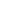 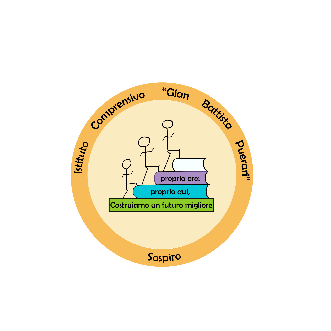 Curricolo di TECNOLOGIAClasse 1° Anno Scolastico 2021/2022AREA SCIENTIFICO-TECNOLOGICACOMPETENZEOBIETTIVI DI APPRENDIMENTOCONTENUTIIndividuare, comprendere, esprimere, creare e interpretare concetti, sentimenti, fatti e	opinioni, in forma sia orale sia scrittaCompetenza alfabetica funzionaleUtilizzare diverse lingue in modo appropriato ed efficace allo scopo di comunicareCompetenza multilinguisticaConoscere  i principali processi di trasformazione di risorse o di produzione di beni  Conoscere il materiale, forma, funzione di oggetti, strumenti e macchine di uso comuneUtilizzare comunicazioni procedurali e istruzioni tecniche per eseguire compiti operativiRealizzare rappresentazioni grafiche utilizzando elementi del disegno geometricoCompetenza matematica e competenza in scienza, tecnologia e ingegneriaConoscere il ciclo vitale, la classificazione le proprietà e le lavorazioni dei materialiConoscere i problemi legati all’ambiente relativi alla lavorazione e produzione di oggetti, allo smaltimento dei rifiuti e al loro riutilizzoAcquisire la terminologia e le convenzioni grafiche del disegno tecnicoSaper utilizzare correttamente gli   strumenti del disegnoSaper riprodurre disegni in scala. Saper costruire graficamente figure geometriche pianeTeoriaRisorse naturali, materie prime, materialiCiclo vitale, classificazione e proprietà dei materiali:- LegnoCartaMetalliMateriali da costruzioneMaterie plasticheFibre tessiliNuovi materialiRiciclo dei materialiDisegnoTecnica di scritturaStrumenti del disegnoScale di proporzioneSquadratura del foglioNomenclatura degli enti geometrici fondamentali Costruzione di linee parallele, perpendicolari Divisione di angoliCostruzione di figure geometriche pianeUtilizzare le tecnologie digitali con dimestichezza e spirito critico e responsabile per apprendereCompetenza digitaleConoscere ed utilizzare termini specifici dell’informatica. Individuare le parti principali di un computerInformaticaHardwareSoftwareUtilizzare  le informazioni apprese o vissute in esperienze di vita personali per usare e applicare conoscenze in contesti nuoviCompetenza personale, sociale e capacità di imparare a imparareObiettivo trasversaleSviluppare competenze ispirate ai valori della responsabilità, della legalità, della partecipazione e della solidarietàCompetenza in materia di cittadinanzaPrendere coscienza dei cambiamenti climatici causati dall’intervento umano sulla natura e impegnarsi attivamente per la tutela e la salvaguardia dell’ambiente in cui si viveCittadinanzaObiettivi comuni per la sostenibilità (Agenda 2030)Sostenibilità ambientaleRiciclaggioTradurre le idee in azione utilizzando la propria creatività e misurandosi con	novità e imprevistiCompetenza imprenditorialeObiettivo trasversaleCogliere, anche attraverso confronti, la diversità culturale elinguistica in Europa e in altre parti del mondo     e la necessità di preservarlaCompetenza in   materia di consapevole zza	edespressione culturali